Сталинградская битва                                                                                           Наша память  и наша гордость-                                                                                       Подвиг воинов в годы войны.Мы, потомки, должны его помнить                                                                                          И гордиться им тоже должны!В этом году мы отмечаем 75-летие Сталинградской битвы, котораястала коренным переломом в Великой Отечественной войне.В соответствии с годовым планом работы и в предверии празднования 75- летней годовщины Сталинградской битвы в ДОУ были запланированы и проведены следующие мероприятия:- во всех возрастных группах были проведены беседы с детьми на тему: «Сталинградская битва 1943г»;- чтение рассказов из цикла «Детям о войне»;- выставка детского рисунка «Не забудем их подвиг великий»;- воспитанникам старшей и подготовительной групп была показана презентация «Сталинградская битва», дети читали стихи, пели песни;- среди воспитанников старшей и подготовительной групп была проведена военно- спортивная  игра «Зарничка». Соревновались  команды моряков и танкистов. Дети с увлечением  преодолевали препятствия, отгадывали загадки о различных видах войск. На  всех этапах соревнований  ребята  проявляли  такие качества как сплоченность, выносливость, умение придти на помощь  и самоотдача.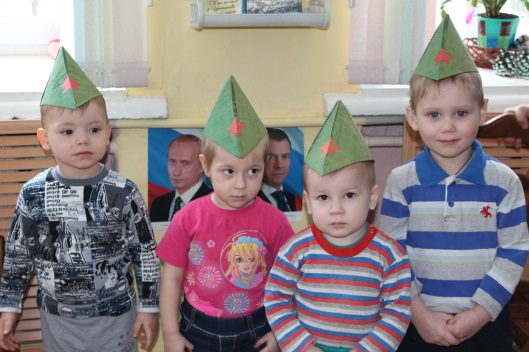 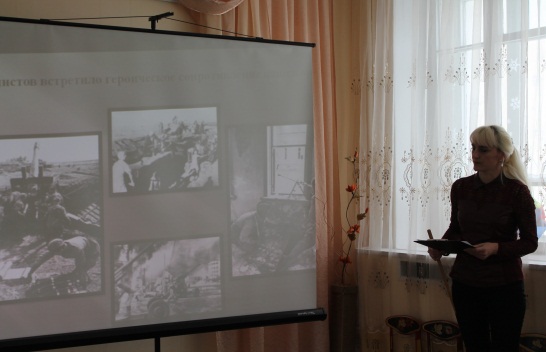 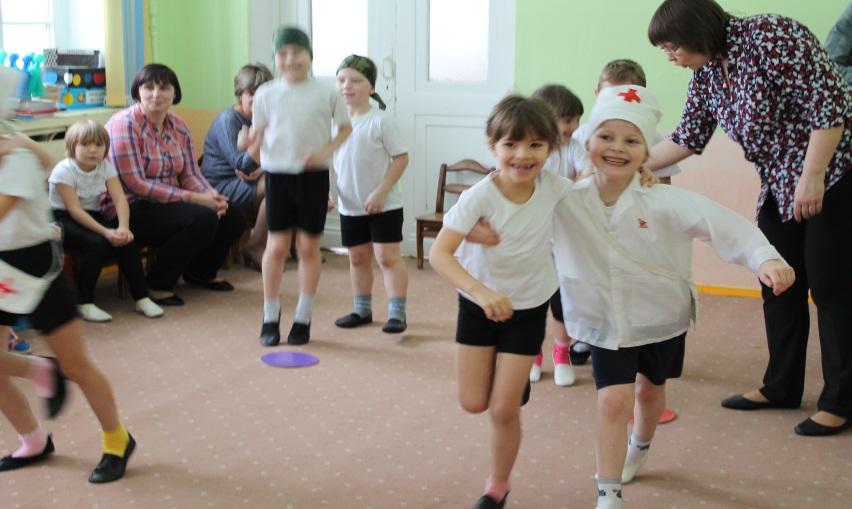 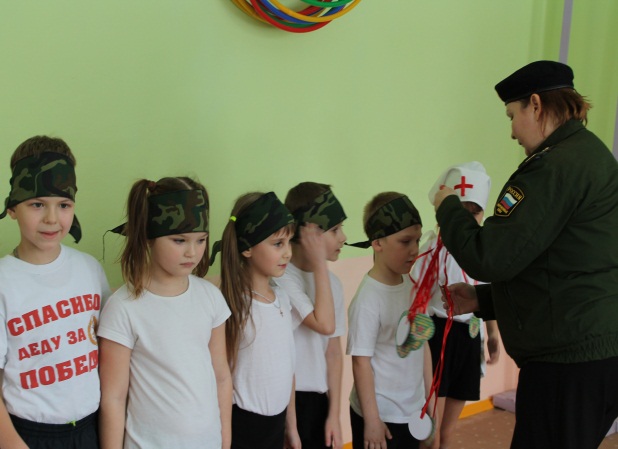 В конце праздника победители получили заслуженные награды.